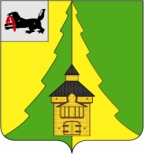 Российская Федерация	Иркутская область	Нижнеилимский муниципальный район	АДМИНИСТРАЦИЯ			ПОСТАНОВЛЕНИЕОт «16» января 2017 г.  № 14г. Железногорск-Илимский«О проведении открытого конкурса на выполнение работ, связанных с осуществлением регулярных перевозок пассажиров и багажа автомобильным транспортом по муниципальным маршрутам № 12 «Железногорск-Илимский – Коршуновский», № 12 А «Коршуновский – Железногорск-Илимский», № 12/1 «Железногорск-Илимский – Коршуновский», № 12/1 А «Коршуновский – Железногорск-Илимский», № 12 Б «Железногорск-Илимский – Авиатор –  Коршуновский», № 12/1 Б «Железногорск-Илимский – Авиатор – Коршуновский» (по регулируемым тарифам)»На основании Федерального закона от 13.07.2015 № 220-ФЗ «Об организации регулярных перевозок пассажиров и багажа автомобильным транспортом и городским наземным электрическим транспортом в Российской Федерации и о внесении изменений в отдельные законодательные акты Российской Федерации», Федерального закона от 06.10.2003 № 131-ФЗ «Об общих принципах организации местного самоуправления в Российской Федерации», закона Иркутской области № 145-ОЗ от 28.12.2015 г. «Об отдельных вопросах организации регулярных перевозок пассажиров и багажа автомобильным транспортом и городским наземным электрическим транспортом в Иркутской области», в соответствии с Постановлением администрации Нижнеилимского муниципального района от 04.06.2016 г. № 495 «Об утверждении Положения об организации транспортного обслуживания населения автомобильным транспортом в границах двух и более поселений Нижнеилимского муниципального района», Уставом муниципального образования Нижнеилимский район,  администрация Нижнеилимского муниципального районаПОСТАНОВЛЯЕТ:Утвердить извещение и конкурсную документацию о проведении открытого конкурса на выполнение работ, связанных с осуществлением регулярных перевозок пассажиров и багажа автомобильным транспортом по муниципальным маршрутам № 12 «Железногорск-Илимский – Коршуновский», № 12 А «Коршуновский – Железногорск-Илимский», № 12/1 «Железногорск-Илимский – Коршуновский», № 12/1 А «Коршуновский – Железногорск-Илимский», № 12 Б «Железногорск-Илимский – Авиатор –  Коршуновский», № 12/1 Б «Железногорск-Илимский – Авиатор – Коршуновский» (по регулируемым тарифам) – приложения № 1 и № 2 к настоящему Постановлению.Объявить открытый конкурс на выполнение работ, связанных с осуществлением регулярных перевозок пассажиров и багажа автомобильным транспортом по муниципальным маршрутам № 12 «Железногорск-Илимский – Коршуновский», № 12 А «Коршуновский – Железногорск-Илимский», № 12/1 «Железногорск-Илимский – Коршуновский», № 12/1 А «Коршуновский – Железногорск-Илимский», № 12 Б «Железногорск-Илимский – Авиатор –  Коршуновский», № 12/1 Б «Железногорск-Илимский – Авиатор – Коршуновский» (по регулируемым тарифам).Конкурс провести в соответствии с Постановлением администрации Нижнеилимского муниципального района от 04.06.2016 г. № 495 «Об утверждении Положения об организации транспортного обслуживания населения автомобильным транспортом в границах двух и более поселений Нижнеилимского муниципального района». Опубликовать данное постановление в периодическом издании «Вестник Думы и администрации Нижнеилимского района» и на официальном сайте муниципального образования «Нижнеилимский район».Контроль за исполнением настоящего постановления возложить на заместителя мэра по жилищной политике, градостроительству, энергетике, транспорту и связи В.В. Цвейгарта.И.о. мэра района                                                        В.В. ЦвейгартРассылка: в дело – 2, отдел ЖКХ, ТиС – 2, пресс-служба.А.Ю. Белоусова3-13-64